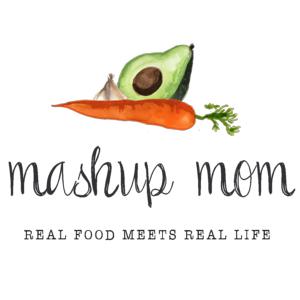 Shopping list (through 11/13):Dairy & refrigeratedPriano shredded Parmesan, $1.99 (Mon, Weds, Fri)
12 oz Happy Farms shredded cheddar, $3.59 (Tues, Fri)Frozen12 oz Season’s Choice steamable frozen broccoli stir fry, $1.69 (Thurs)GroceryClancy’s restaurant style tortilla chips, $1.25 (Mon, Tues)
16 oz Casa Mamita restaurant style salsa, $1.89 (Mon, Tues)
3 lbs Earthly Grains long grain white rice, $2.19 (Tues, Thurs, Fri)
3 cans Dakota’s Pride cannellini beans, $1.77 (Mon)
Can Happy Harvest diced tomatoes, $.69 (Mon)
32 oz Simply Nature organic vegetable broth, $1.89 (Mon)
32 oz Chef’s Cupboard chicken broth, $1.19 (Tues, Weds, Fri)
Specially Selected red pepper jelly, $1.99 (Thurs)Meat1 lb tilapia, $4.29 (Sun)
3 lbs boneless skinless chicken thighs, $5.37 (Tues, Thurs)
Never Any apple chicken sausage, $3.29 (Weds)
Never Any spinach feta chicken sausage, $3.29 (Fri)Produce2 lbs red grapes, $1.98 (Mon, Tues)
2 lbs carrots, $1.49 (Sun, Mon, Weds)
Bunch green onions, $.79 (Tues, Weds, Thurs)
2 bags 8 oz spinach, $2.98 (Mon, Weds, Fri)
1 lb asparagus, $2.29 (Sun)
20 oz green beans, $2.36 (Thurs)
8 oz baby bella mushrooms, $1.99 (Tues)
2 lbs red onions, $1.99 (Sun, Mon, Tues, Weds, Thurs, Fri)
3 heads garlic, $1.19 (Sun, Mon, Tues, Weds, Thurs, Fri)
2 lbs zucchini, $1.58 (Tues, Fri)
3 pack multi-colored bell peppers, $2.99 (Weds, Thurs) 
1.5 lbs dynamic duo potatoes, $3.49 (Sun)
1.5 lbs little yellow potatoes, $3.49 (Weds)-----Total: $64.98Staple items you’ll need – AKA: Pantry seasonings & condiments used in this week’s recipes, but not in the shopping list:Olive oil, canola oil, sesame oil, butter, coarse ground mustard, parsley, tarragon, crushed red pepper, sea salt, black pepper, balsamic vinegar, paprika, oregano, Italian seasoning, cumin, chili powder, smoked paprika, garlic powder, seasoned salt, Kosher salt, rosemary, brown sugar, powdered ginger, everything bagel seasoning (or substitute; see post)** Note: In many cases you can substitute for and/or omit some of these, depending on the recipe. Read through the recipes to see where you may need to re-stock your pantry staples.ALDI Meal Plan week of 11/14/21 – Find the recipes at MashupMom.comALDI Meal Plan week of 11/14/21 – Find the recipes at MashupMom.comSundaySheet pan tilapia dinner, onion flowersMondaySimple vegetarian white bean soup, grapes, chips & salsaTuesdayZucchini Spanish rice burrito bowls, grapes, tortilla chipsWednesdaySmashed potatoes with sausage, peppers, & onions, braised & glazed carrots, side saladThursdaySweet & tangy chicken vegetable stir fry, garlic green beans w/ soy sauce, riceFridayCheesy sausage, rice, & spinach skillet, sauteed zucchiniSaturdayNight off! Leftovers – carryout – or take & bake deli pizza